В соответствии с Федеральным законом от 06.10.2003 № 131-ФЗ «Об общих принципах организации местного самоуправления», Уставом Дальнереченского городского округа, решением Думы Дальнереченского городского округа от 01.04.2011 г. № 22 «Об утверждении Положения об Общественной палате Дальнереченского городского округа», Дума Дальнереченского городского округаРЕШИЛА: Утвердить общий состав Общественной палаты Дальнереченского городского округа третьего созыва:1) Бородина Лариса Георгиевна;2) Киселева Людмила Михайловна;3) Меркулова Валентина Васильевна;4) Пирогов Геннадий Николаевич;5) Шамардина Лидия Геннадьевна;6) Полещук Юрий Валентинович:7) Шилова Татьяна Анатольевна;8) Быковский Владимир Алексеевич;9) Митрофанов Владимир Константинович;         10) Греченко Светлана Маратовна;         11) Арещенко Зоя Ивановна;         12) Кузнецов Аркадий Иванович;         13) Гончарук Сергей Викторович;         14) Ведерникова Лариса Николаевна;         15) Черных Александр Алексеевич.2. Настоящее решение подлежит обнародованию.3. Настоящее решение вступает в силу со дня его обнародования.Глава Дальнереченского городского округа 							     С.В. Старков 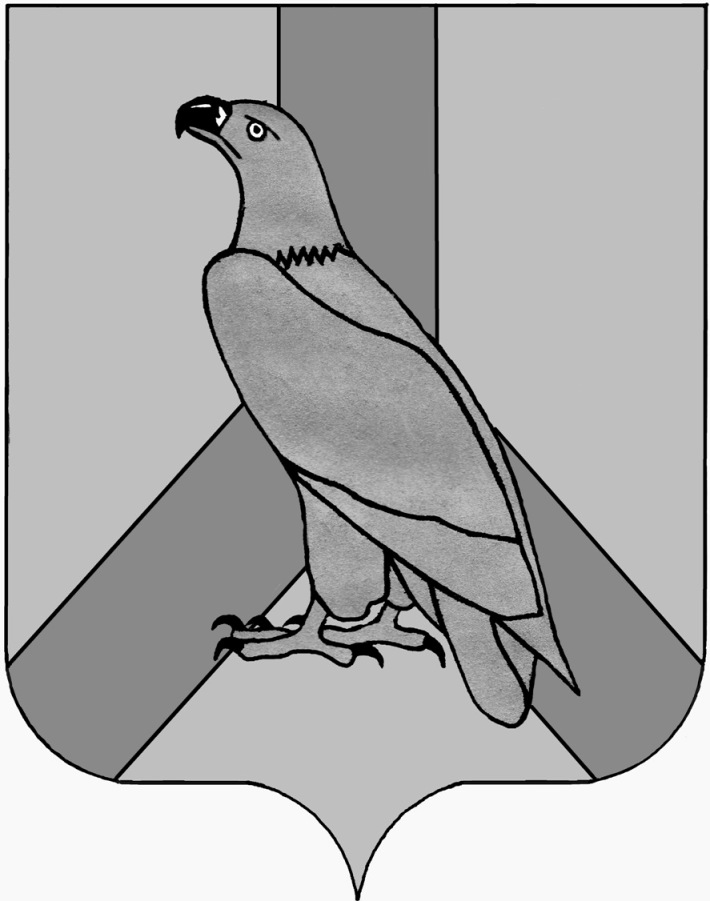 ДУМА ДАЛЬНЕРЕЧЕНСКОГОГОРОДСКОГО ОКРУГАПРИМОРСКОГО КРАЯРЕШЕНИЕДУМА ДАЛЬНЕРЕЧЕНСКОГОГОРОДСКОГО ОКРУГАПРИМОРСКОГО КРАЯРЕШЕНИЕДУМА ДАЛЬНЕРЕЧЕНСКОГОГОРОДСКОГО ОКРУГАПРИМОРСКОГО КРАЯРЕШЕНИЕ31 августа 2021 г.            г. Дальнереченск                  № 82Об избрании жителей Дальнереченского городского округа в состав Общественной палаты Дальнереченского городского округа третьего созыва 